Atoom nr.Protonen, neutronen en
elektronen van alle elementen1Waterstof heeft 1 proton,
0 neutron en 1 elektron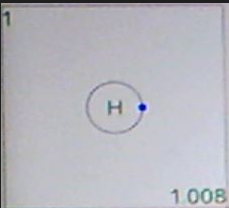 2Helium heeft 2 protonen,
2 neutronen en 2 elektronen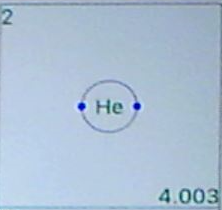 3Lithium heeft 3 protonen,
4 neutronen en 3 elektronen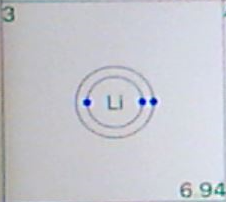 4Beryllium heeft 4 protonen,
5 neutronen en 4 elektronen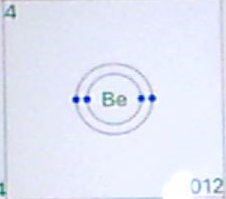 5Borium heeft 5 protonen,
6 neutronen en 5 elektronen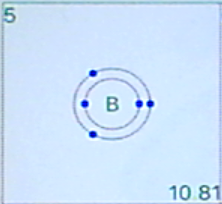 6Koolstof heeft 6 protonen,
6 neutronen en 6 elektronen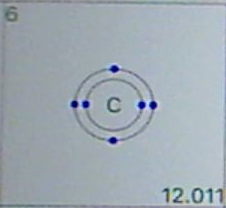 7Stikstof heeft 7 protonen,
7 neutronen en 7 elektronen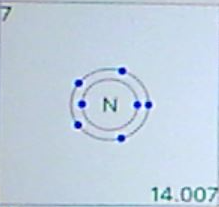 8Zuurstof heeft 8 protonen,
8 neutronen en 8 elektronen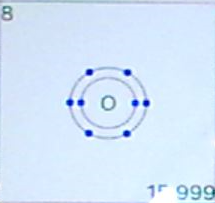 9Fluor heeft 9 protonen,
10 neutronen en 9 elektronen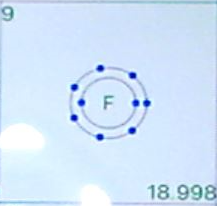 10Neon heeft 10 protonen,
10 neutronen en 10 elektronen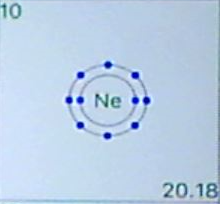 11Natrium heeft 11 protonen,
12 neutronen en 11 elektronen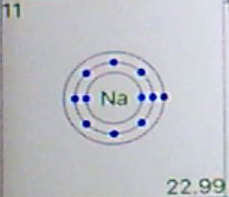 12Magnesium heeft 12 protonen,
12 neutronen en 12 elektronen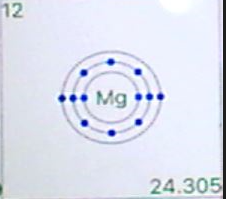 13Aluminium heeft 13 protonen,
14 neutronen en 13 elektronen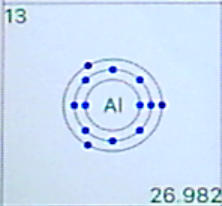 14Silicium heeft 14 protonen,
14 neutronen en 14 elektronen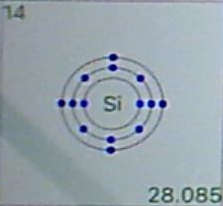 15Fosfor heeft 15 protonen,
16 neutronen en 15 elektronen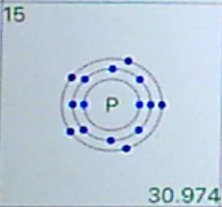 16Zwavel heeft 16 protonen,
16 neutronen en 16 elektronen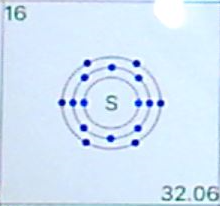 17Chloor heeft 17 protonen,
17 neutronen en 17 elektronen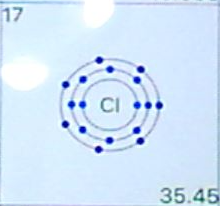 18Argon heeft 18 protonen,
22 neutronen en 18 elektronen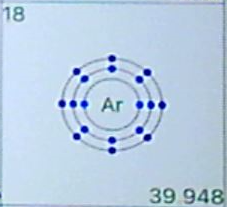 19Kalium heeft 19 protonen,
20 neutronen en 19 elektronen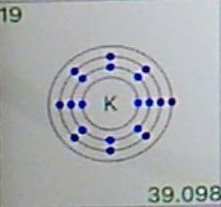 20Calcium heeft 20 protonen,
20 neutronen en 20 elektronen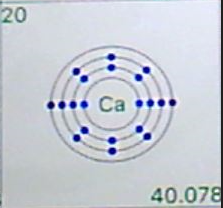 21Scandium heeft 21 protonen,
24 neutronen en 21 elektronen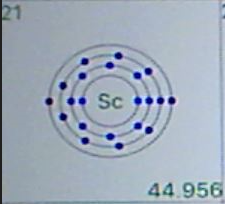 22Titanium heeft 22 protonen,
26 neutronen en 22 elektronen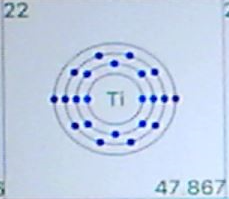 23Vanadium heeft 23 protonen,
28 neutronen en 23 elektronen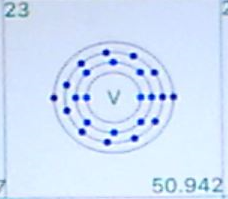 24Chroom heeft 24 protonen,
28 neutronen en 24 elektronen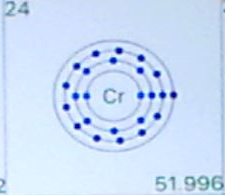 25Mangaan heeft 25 protonen,
30 neutronen en 25 elektronen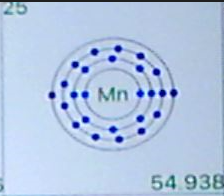 26IJzer heeft 26 protonen,
30 neutronen en 26 elektronen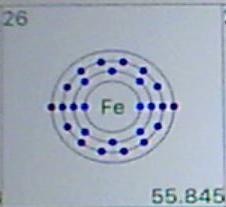 27Kobalt heeft 27 protonen,
32 neutronen en 27 elektronen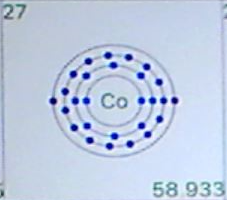 28Nikkel heeft 28 protonen,
31 neutronen en 28 elektronen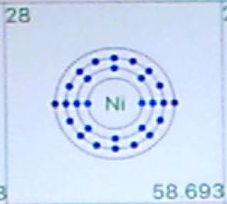 29Koper heeft 29 protonen,
35 neutronen en 29 elektronen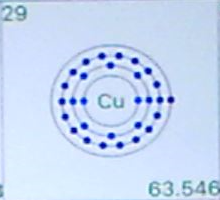 30Zink heeft 30 protonen,
35 neutronen en 30 elektronen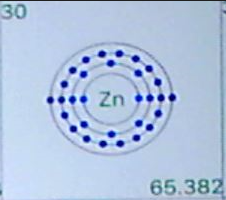 31Gallium heeft 31 protonen,
39 neutronen en 31 elektronen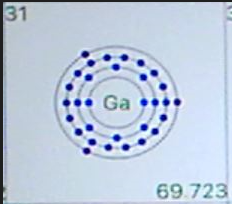 32Germanium heeft 32 protonen,
41 neutronen en 32 elektronen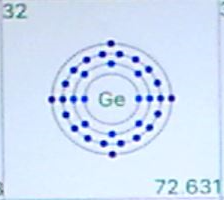 33Arseen heeft 33 protonen,
42 neutronen en 33 elektronen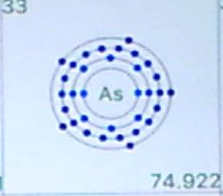 34Selenium heeft 34 protonen,
45 neutronen en 34 elektronen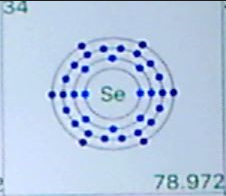 35Broom heeft 35 protonen,
45 neutronen en 35 elektronen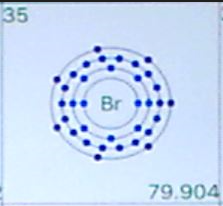 36Krypton heeft 36 protonen,
48 neutronen en 36 elektronen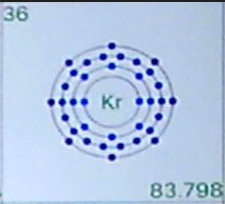 37Rubidium heeft 37 protonen,
48 neutronen en 37 elektronen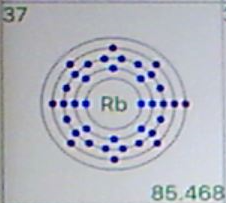 38Strontium heeft 38 protonen,
50 neutronen en 38 elektronen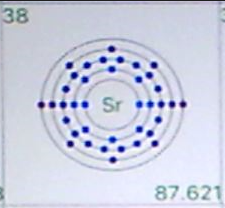 39Yttrium heeft 39 protonen,
50 neutronen en 39 elektronen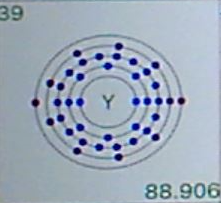 40Zirkonium heeft 40 protonen,
51 neutronen en 40 elektronen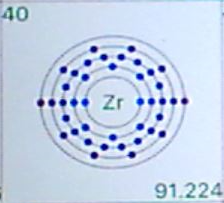 41Niobium heeft 41 protonen,
52 neutronen en 41 elektronen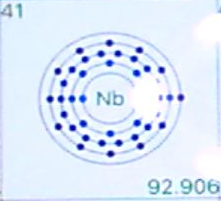 42Molybdeen heeft 42 protonen,
54 neutronen en 42 elektronen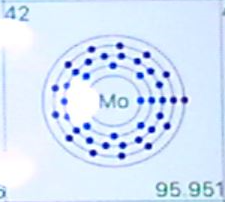 43Technetium heeft 43 protonen,
55 neutronen en 43 elektronen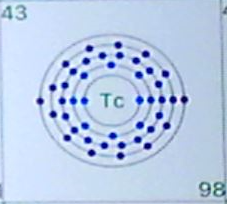 44Ruthenium heeft 44 protonen,
57 neutronen en 44 elektronen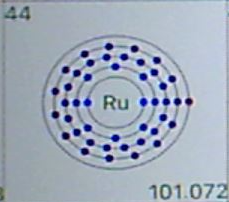 45Rhodium heeft 45 protonen,
58 neutronen en 45 elektronen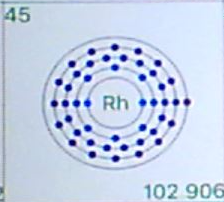 46Palladium heeft 46 protonen,
60 neutronen en 46 elektronen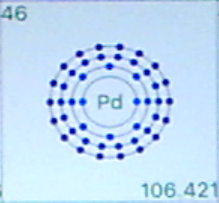 47Zilver heeft 47 protonen,
61 neutronen en 47 elektronen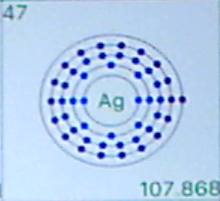 48Cadmium heeft 48 protonen,
64 neutronen en 48 elektronen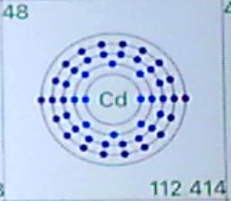 49Indium heeft 49 protonen,
66 neutronen en 49 elektronen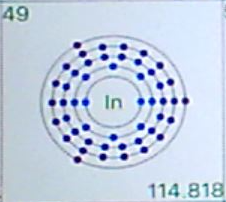 50Tin heeft 50 protonen,
69 neutronen en 50 elektronen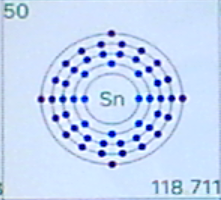 51Antimoon heeft 51 protonen,
71 neutronen en 51 elektronen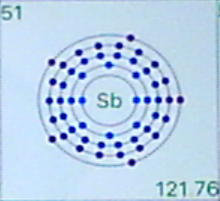 52Tellurium heeft 52 protonen,
76 neutronen en 52 elektronen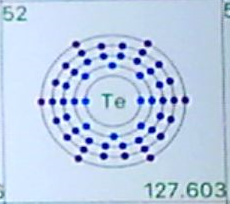 53Jodium heeft 53 protonen,
74 neutronen en 53 elektronen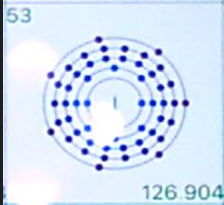 54Xenon heeft 54 ​​protonen,
77 neutronen en 54 elektronen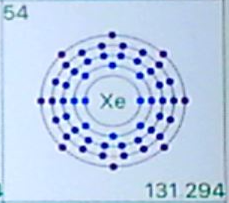 55Cesium heeft 55 protonen,
78 neutronen en 55 elektronen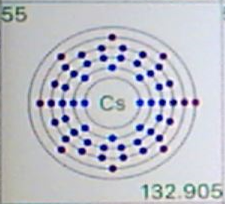 56Barium heeft 56 protonen,
81 neutronen en 56 elektronen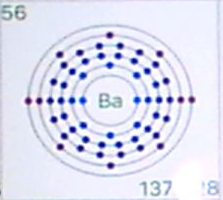 57Lanthaan heeft 57 protonen,
82 neutronen en 57 elektronen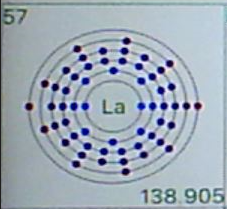 58Cerium heeft 58 protonen,
82 neutronen en 58 elektronen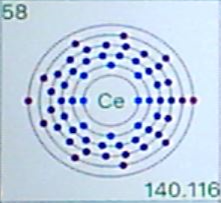 59Praseodymium heeft 59 protonen,
82 neutronen en 59 elektronen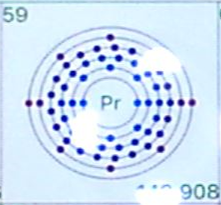 60Neodymium heeft 60 protonen,
84 neutronen en 60 elektronen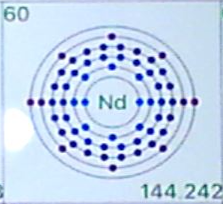 61Promethium heeft 61 protonen,
84 neutronen en 61 elektronen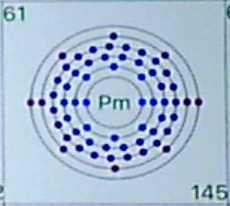 62Samarium heeft 62 protonen,
88 neutronen en 62 elektronen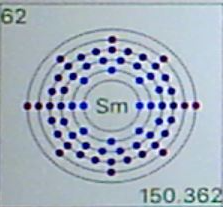 63Europium heeft 63 protonen,
89 neutronen en 63 elektronen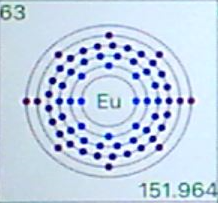 64Gadolinium heeft 64 protonen,
93 neutronen en 64 elektronen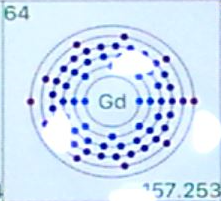 65Terbium heeft 65 protonen,
94 neutronen en 65 elektronen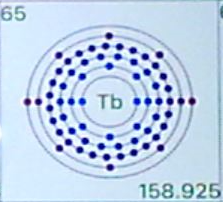 66Dysprosium heeft 66 protonen,
97 neutronen en 66 elektronen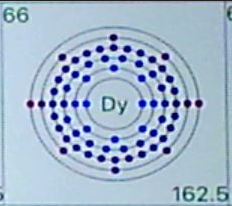 67Holmium heeft 67 protonen,
98 neutronen en 67 elektronen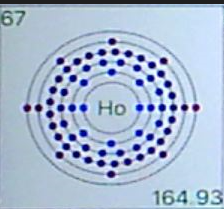 68Erbium heeft 68 protonen,
99 neutronen en 68 elektronen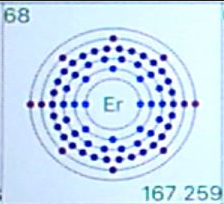 69Thulium heeft 69 protonen,
100 neutronen en 69 elektronen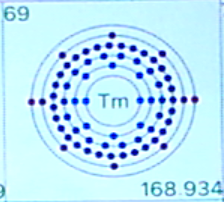 70Ytterbium heeft 70 protonen,
103 neutronen en 70 elektronen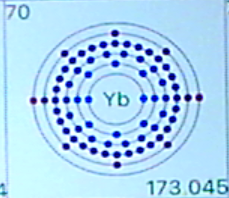 71Lutetium heeft 71 protonen,
104 neutronen en 71 elektronen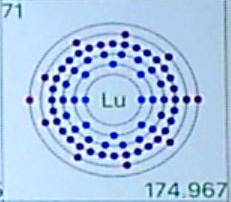 72Hafnium heeft 72 protonen,
106 neutronen en 72 elektronen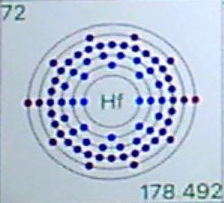 73Tantaal heeft 73 protonen,
108 neutronen en 73 elektronen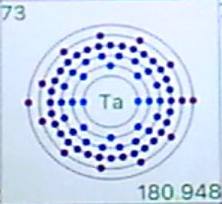 74Wolfraam heeft 74 protonen,
110 neutronen en 74 elektronen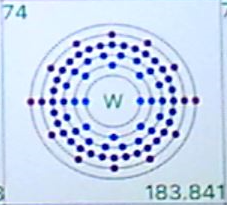 75Rhenium heeft 75 protonen,
111 neutronen en 75 elektronen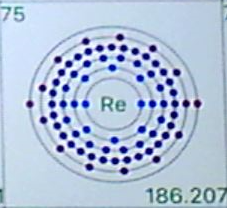 76Osmium heeft 76 protonen,
114 neutronen en 76 elektronen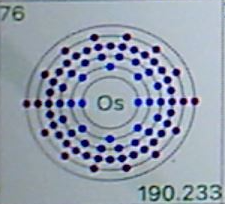 77Iridium heeft 77 protonen,
115 neutronen en 77 elektronen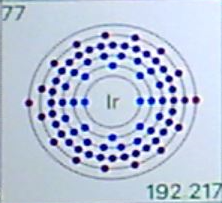 78Platina heeft 78 protonen,
117 neutronen en 78 elektronen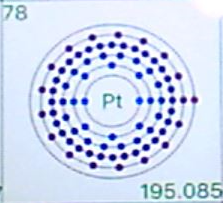 79Goud heeft 79 protonen,
118 neutronen en 79 elektronen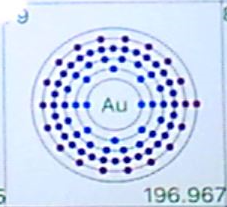 80Mercurius heeft 80 protonen,
121 neutronen en 80 elektronen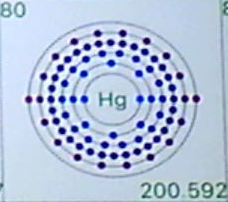 81Thallium heeft 81 protonen,
123 neutronen en 81 elektronen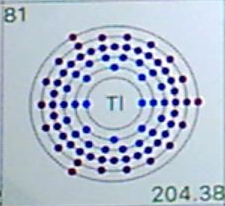 82Lood heeft 82 protonen,
125 neutronen en 82 elektronen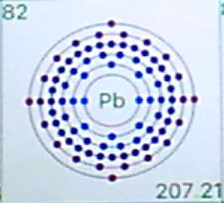 83Bismut heeft 83 protonen,
126 neutronen en 83 elektronen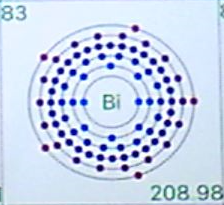 84Polonium heeft 84 protonen,
125 neutronen en 84 elektronen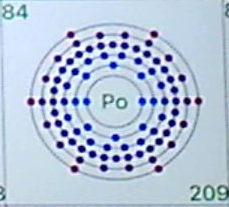 85Astatine heeft 85 protonen,
125 neutronen en 85 elektronen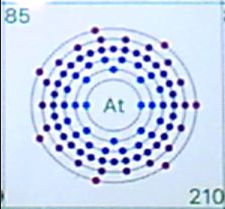 86Radon heeft 86 protonen,
136 neutronen en 86 elektronen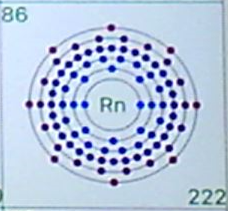 87Francium heeft 87 protonen,
136 neutronen en 87 elektronen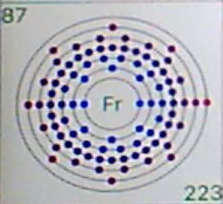 88Radium heeft 88 protonen,
138 neutronen en 88 elektronen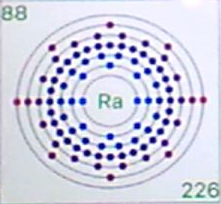 89Actinium heeft 89 protonen,
138 neutronen en 89 elektronen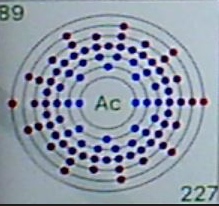 90Thorium heeft 90 protonen,
142 neutronen en 90 elektronen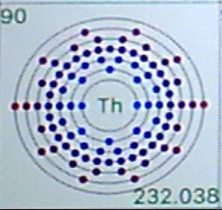 91Protactinium heeft 91 protonen,
148 neutronen en 91 elektronen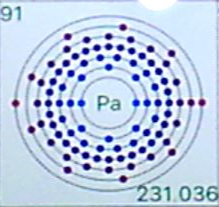 92Uranium heeft 92 protonen,
146 neutronen en 92 elektronen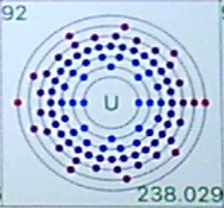 93Neptunium heeft 93 protonen,
144 neutronen en 93 elektronen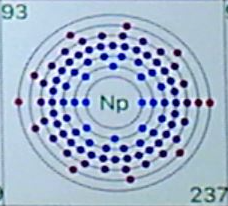 94Plutonium heeft 94 protonen,
150 neutronen en 94 elektronen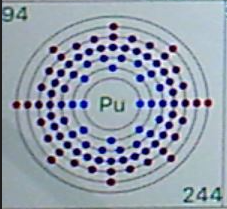 95Americium heeft 95 protonen,
148 neutronen en 95 elektronen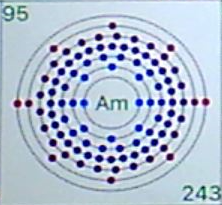 96Curium heeft 96 protonen,
151 neutronen en 96 elektronen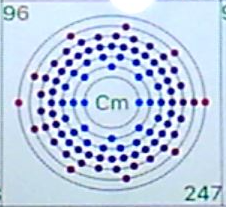 97Berkelium heeft 97 protonen,
150 neutronen en 97 elektronen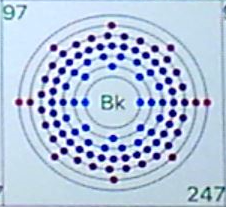 98Californium heeft 98 protonen,
153 neutronen en 98 elektronen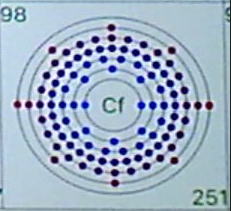 99Einsteinium heeft 99 protonen,
153 neutronen en 99 elektronen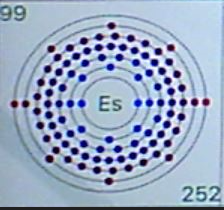 100Fermium heeft 100 protonen,
157 neutronen en 100 elektronen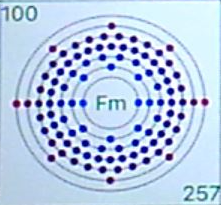 101Mendelevium heeft 101 protonen,
157 neutronen en 101 elektronen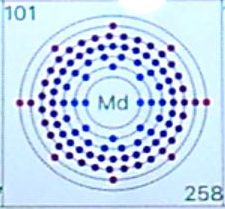 102Nobelium heeft 102 protonen,
157 neutronen en 102 elektronen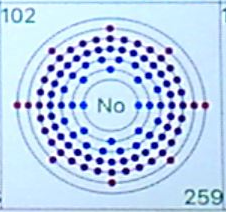 103Lawrencium heeft 103 protonen,
159 neutronen en 103 elektronen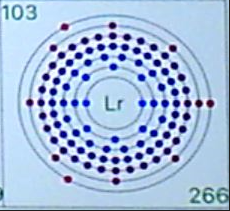 104Rutherfordium heeft 104 protonen,
157 neutronen en 104 elektronen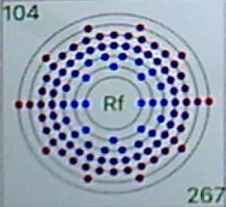 105Dubnium heeft 105 protonen,
157 neutronen en 105 elektronen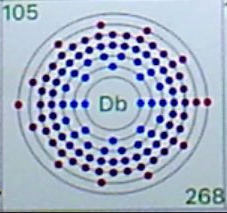 106Seaborgium heeft 106 protonen,
157 neutronen en 106 elektronen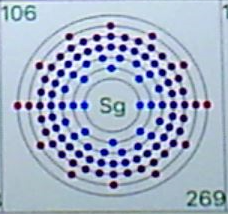 107Bohrium heeft 107 protonen,
155 neutronen en 107 elektronen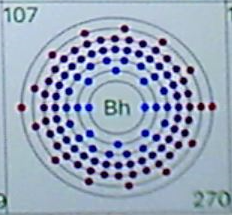 108Hassium heeft 108 protonen,
157 neutronen en 108 elektronen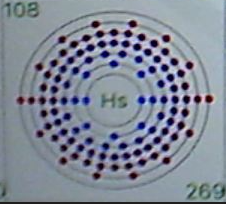 109Meitnerium heeft 109 protonen,
157 neutronen en 109 elektronen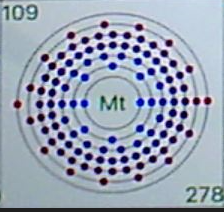 110Darmstadtium heeft 110 protonen,
151 neutronen en 110 elektronen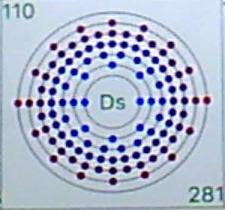 111Röntgenium heeft 111 protonen,
161 neutronen en 111 elektronen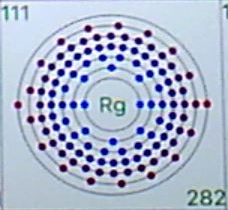 112Copernicum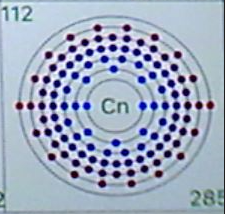 113Nihonium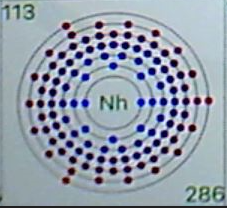 114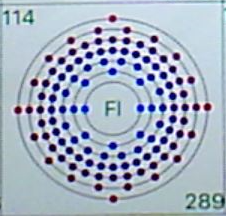 115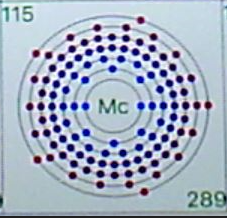 116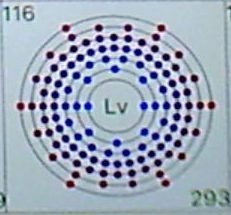 117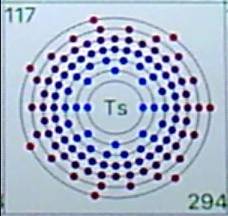 118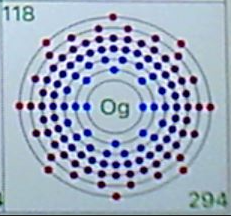 